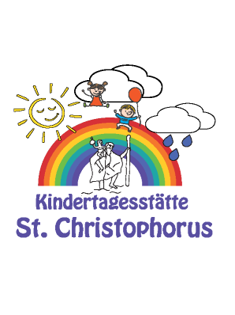  gewünschte Aufnahme zum:  wir benötigen folgende Betreuung:                                                                                    (bitte ankreuzen) Betreuungsalter 2 bis 3 Jahre Betreuungsalter 3 bis 6 Jahre Wir möchten unser Kind in folgender Einrichtung betreuen lassen:  Sollte eine Betreuung in dieser Einrichtung nicht möglich sein, wählen wir folgende Alternativen:  gewünschte Betreuungszeit:           von                                                   bis Ort:                                          Datum:                                    Unterschrift: _______________________________________________________________________________ Bitte beachten Sie: Diese Anmeldung bedeutet noch keine Zusage für einen Betreuungsplatz in Ihrer Wunscheinrichtung!                 Anmeldestichtag fürs nächste Betreuungsjahr  zum 15.02. eines Jahres - 		Zusage fürs nächste Betreuungsjahr zum 10.05. eines Jahres  Anmeldung zur KindergartenbetreuungAnmeldung zur KindergartenbetreuungAnmeldung zur Kindergartenbetreuungder kirchlichen und kommunalen Einrichtungen in Goldbachder kirchlichen und kommunalen Einrichtungen in Goldbachder kirchlichen und kommunalen Einrichtungen in Goldbachder kirchlichen und kommunalen Einrichtungen in Goldbachfolgende Einrichtungen stehen zur Verfügung:folgende Einrichtungen stehen zur Verfügung:folgende Einrichtungen stehen zur Verfügung:Kindertagesstätte Rasselbande – Unterafferbach - WaldkindergartenKindertagesstätte Rasselbande – Unterafferbach - WaldkindergartenKindertagesstätte Rasselbande – Unterafferbach - WaldkindergartenBetreuungsalter: 18 Monate - 10 Jahre (4. Klasse)Betreuungsalter: 18 Monate - 10 Jahre (4. Klasse)Betreuungsalter: 18 Monate - 10 Jahre (4. Klasse)Öffnungszeiten: Mo - Fr  7.15 - 17.30 UhrÖffnungszeiten: Mo - Fr  7.15 - 17.30 UhrÖffnungszeiten: Mo - Fr  7.15 - 17.30 Uhr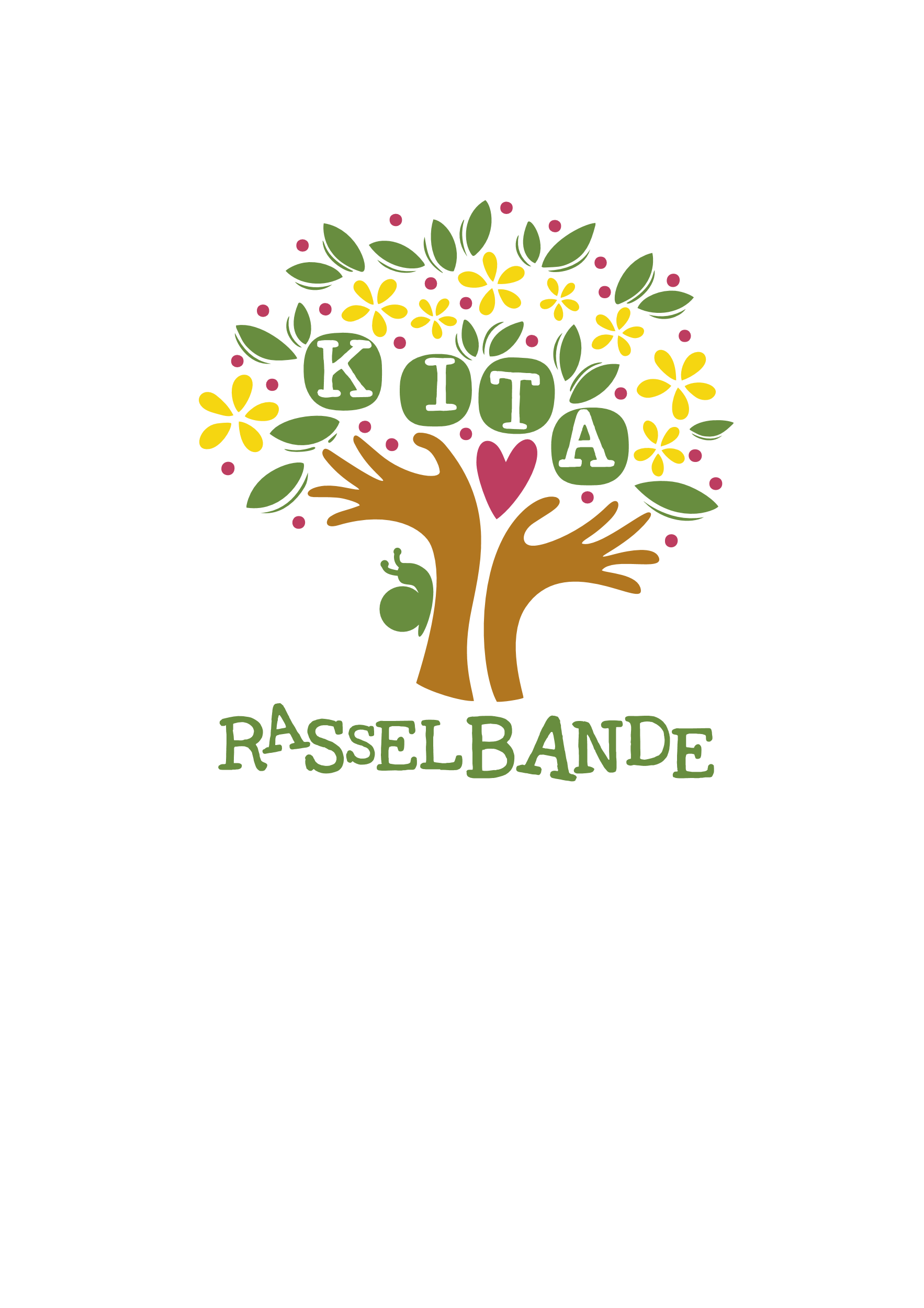 Hauptstraße 443Hauptstraße 44363773 Goldbach63773 GoldbachTel: (06021) 5 38 05Tel: (06021) 5 38 05e-Mail: info@kindergarten-rasselbande.dee-Mail: info@kindergarten-rasselbande.dee-Mail: info@kindergarten-rasselbande.deWebsite: www.kindergarten-rasselbande.deWebsite: www.kindergarten-rasselbande.deWebsite: www.kindergarten-rasselbande.deKinderhaus St. Maria ImmaculataKinderhaus St. Maria ImmaculataKinderhaus St. Maria ImmaculataBetreuungsalter: 2- 10 Jahre (4. Klasse)Betreuungsalter: 2- 10 Jahre (4. Klasse)Betreuungsalter: 2- 10 Jahre (4. Klasse)Öffnungszeiten: Mo - Fr. 7.00 - 17.00 UhrÖffnungszeiten: Mo - Fr. 7.00 - 17.00 UhrÖffnungszeiten: Mo - Fr. 7.00 - 17.00 UhrAm HilpernsteinAm HilpernsteinTel: (06021) 5 77 45Tel: (06021) 5 77 45Fax: (06021) 45 53 21Fax: (06021) 45 53 21E-Mail: info@kinderhaus-immaculata.deE-Mail: info@kinderhaus-immaculata.deE-Mail: info@kinderhaus-immaculata.deE-Mail: info@kinderhaus-immaculata.de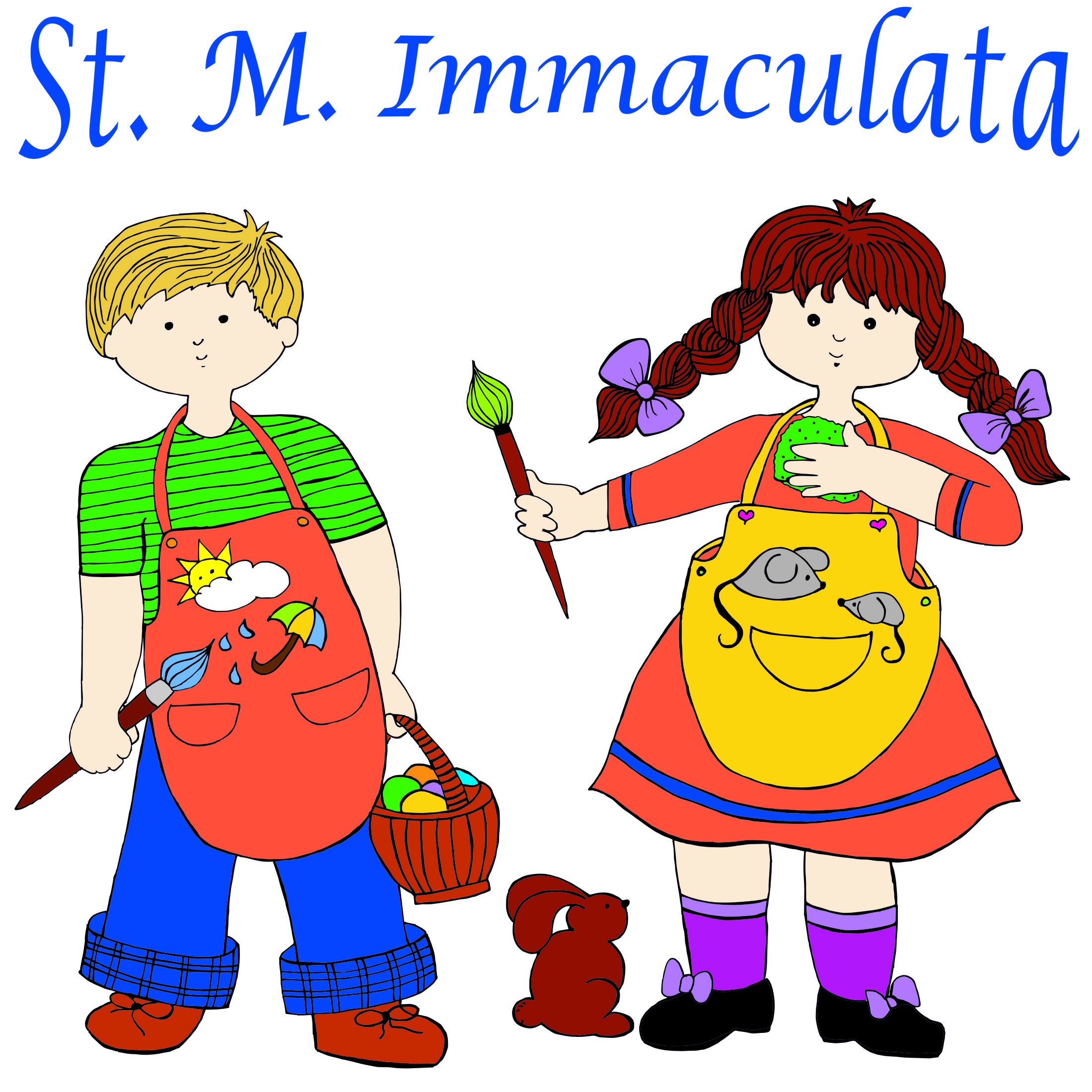 Website: www.kinderhaus-immaculata.deWebsite: www.kinderhaus-immaculata.deWebsite: www.kinderhaus-immaculata.deKindergarten St. NikolausKindergarten St. NikolausBetreuungsalter: 2- 6 JahreBetreuungsalter: 2- 6 JahreÖffnungszeiten: Mo-Do  7.30 - 17.00 Uhr  Fr 7.30 - 16.00 UhrÖffnungszeiten: Mo-Do  7.30 - 17.00 Uhr  Fr 7.30 - 16.00 UhrÖffnungszeiten: Mo-Do  7.30 - 17.00 Uhr  Fr 7.30 - 16.00 UhrÖffnungszeiten: Mo-Do  7.30 - 17.00 Uhr  Fr 7.30 - 16.00 UhrMarienstraße 24Marienstraße 24Tel: (06021) 5 63 33Tel: (06021) 5 63 33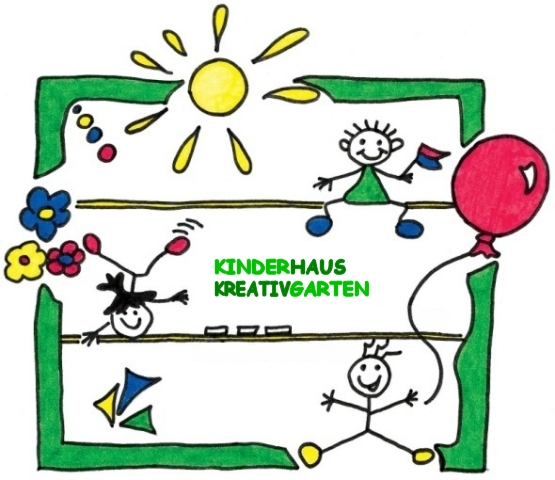 Fax: (06021) 37 13 217Fax: (06021) 37 13 217e-Mail: info@kiga-stnikolaus.dee-Mail: info@kiga-stnikolaus.dee-Mail: info@kiga-stnikolaus.dee-Mail: info@kiga-stnikolaus.deWebsite: www.kiga-stnikolaus.deWebsite: www.kiga-stnikolaus.deWebsite: www.kiga-stnikolaus.deKindergarten St. ChristophorusKindergarten St. ChristophorusBetreuungsalter: 2- 6 JahreBetreuungsalter: 2- 6 JahreÖffnungszeiten: Mo- Fr 7.15 – 16.30 Uhr  Öffnungszeiten: Mo- Fr 7.15 – 16.30 Uhr  Öffnungszeiten: Mo- Fr 7.15 – 16.30 Uhr  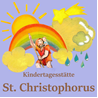 Sudetenlandstraße 6Sudetenlandstraße 6Tel: (06021) 5 35 69Tel: (06021) 5 35 69Fax: (06021) 44 21 34Fax: (06021) 44 21 34E-Mail: info@kita-st-christophorus-goldbach.deE-Mail: info@kita-st-christophorus-goldbach.deE-Mail: info@kita-st-christophorus-goldbach.deE-Mail: info@kita-st-christophorus-goldbach.deWebsite: www.kita-st-christophorus-goldbach.deWebsite: www.kita-st-christophorus-goldbach.deWebsite: www.kita-st-christophorus-goldbach.deWebsite: www.kita-st-christophorus-goldbach.deEvangelische Kindertagesstätte Arche NoahEvangelische Kindertagesstätte Arche NoahEvangelische Kindertagesstätte Arche NoahBetreuungsalter: 2,5-6 JahreBetreuungsalter: 2,5-6 Jahre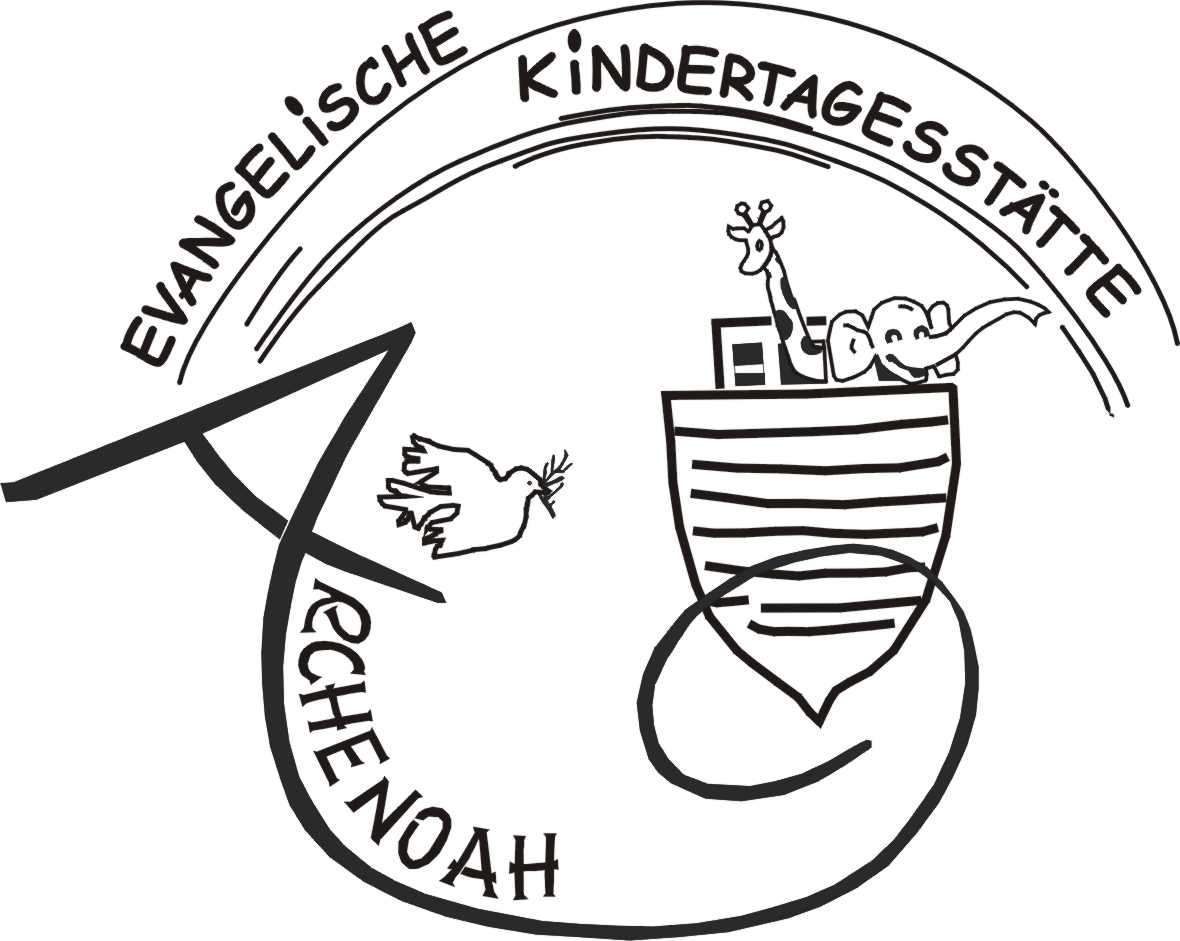 Öffnungszeiten : Mo-Do 7.30 - 16.30 Uhr   Fr 07.30 - 15.00 UhrÖffnungszeiten : Mo-Do 7.30 - 16.30 Uhr   Fr 07.30 - 15.00 UhrÖffnungszeiten : Mo-Do 7.30 - 16.30 Uhr   Fr 07.30 - 15.00 UhrÖffnungszeiten : Mo-Do 7.30 - 16.30 Uhr   Fr 07.30 - 15.00 UhrAlbert-Schweitzer-Str. 10, 63768 HösbachAlbert-Schweitzer-Str. 10, 63768 HösbachAlbert-Schweitzer-Str. 10, 63768 HösbachTel: (06021) 9209542Tel: (06021) 9209542e-Mail: Kita.archenoah.hoesbach@elkb.dee-Mail: Kita.archenoah.hoesbach@elkb.dee-Mail: Kita.archenoah.hoesbach@elkb.deWebsite: www.arche-noah-hoesbach.deWebsite: www.arche-noah-hoesbach.deWebsite: www.arche-noah-hoesbach.deUmseitige Anmeldung können sie sowohl in der gewünschten Einrichtung,Umseitige Anmeldung können sie sowohl in der gewünschten Einrichtung,Umseitige Anmeldung können sie sowohl in der gewünschten Einrichtung,Umseitige Anmeldung können sie sowohl in der gewünschten Einrichtung,Umseitige Anmeldung können sie sowohl in der gewünschten Einrichtung,Umseitige Anmeldung können sie sowohl in der gewünschten Einrichtung,Umseitige Anmeldung können sie sowohl in der gewünschten Einrichtung,Umseitige Anmeldung können sie sowohl in der gewünschten Einrichtung,als auch im Rathaus/Bürgerbüro abgeben!als auch im Rathaus/Bürgerbüro abgeben!als auch im Rathaus/Bürgerbüro abgeben!als auch im Rathaus/Bürgerbüro abgeben!als auch im Rathaus/Bürgerbüro abgeben!Name: __________________________________________________ Vorname: __________________________________________________ Geburtsdatum: __________________________________________________ Sorgeberechtigte: __________________________________________________ Straße: __________________________________________________ Ort: __________________________________________________ Telefon: email: __________________________________________________ __________________________________________________ Alternative 1: _________________________________________________ Alternative 2: _________________________________________________ Alternative 3: _________________________________________________  Montag Dienstag Mittwoch Donnerstag Freitag 